ČESKÝ JAZYK	 +   MATEMATIKAPátek 22. 1. 2021SPOLEČNÁ PRÁCE VE SKUPINÁCH NA MEET se nemusí dokončit, pokud při společné práci nestíháte.Připravíte si: ČJ + M = učebnici M, sešity M+ČJ, ČJ pracovní sešit, Pravopis podstatných jmen rodu středního - růžový pracovní sešit + MAT.MINUTOVKY2.DÍLČJ: Téma učiva: Podstatná jména – vzory rodu středního Školákov – pravopis podstatných jmen rodu středníhoPravopis pod.jmen-růžový pracovní sešit str.6 cv. i) PS42/22,24M: Téma učiva: Procvičování učivaMATEMATICKÉ MINUTOVKY 2.DÍL str.9,10 – společná práceŠKOLÁKOV - PROCVIČOVÁNÍPO VÝUCE NA MEETu následuje SAMOSTATNÁ PRÁCE, kontrola proběhne následující den:ČJ + M– Bodovaný test, který pošlete ke kontrole do neděle na Classroom.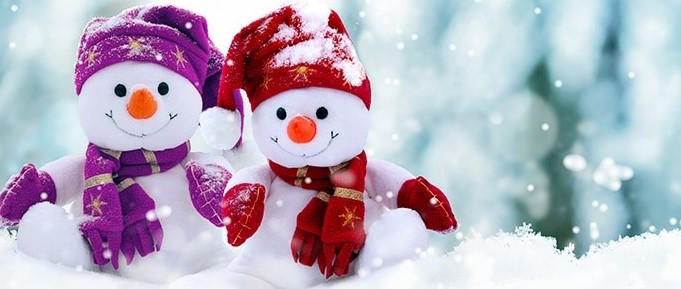 AHOJ DĚTI, BUDEME SI STÁLE PRAVIDELNĚ ČÍST!!! Myslíte i na čítanku(72-75)???